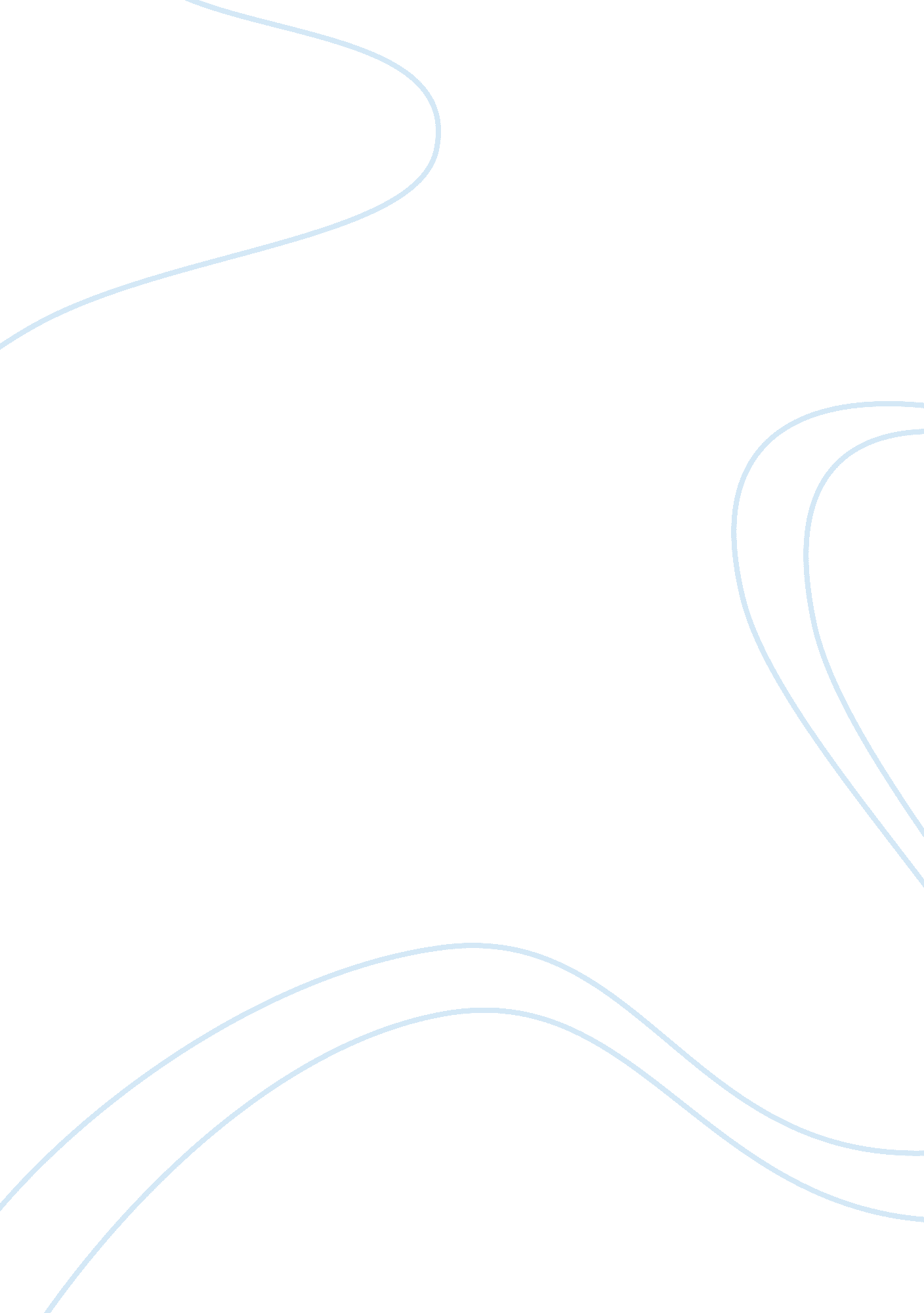 The virgin birth of jesus essay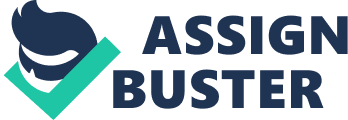 The Virgin birth of Christ is an actual Historical fact. God came (in the sinless form of Jesus) into the earth “ HE” created. No other event in the past has had so much impact out side of Calvary where Christ paid the price for our transgressions. Seven hundred years earlier, this was prophesied by the prophet Isaiah and it came about just as predicated in (Matthew 1: 22, 23) In Isaiah 7: 14, we take notice what the prophet Isaiah said about this male child or “ Son”. He prophesied that Jesus Christ would be born of a “ Virgin.” The word says “ Therefore the Lord Himself shall give you a sign: Behold, a virgin shall conceive, and bear a son, and call his name Immanuel. The prophet Isaiah prophesied that this male child WOULD BE INCARNATE. (Isaiah 9: 6) “ For unto us a child is born unto us a son is given: and the government shall be upon his shoulder: and his name shall be called Wonderful, Counselor, THE MIGHTY GOD, THE EVERLASTING FATHER, the prince of peace. THE GOSPEL INTRODUCTION OF JESUS I read about Jesus in the four gospels of the New Testament. In their narratives of his birth, Matthew and Luke call him the virgin-born Savior, the Lord Christ Jesus, the Holy One, the So of the Most High, the Son of God, and Immanuel, which means “ God with us.” Mark does not give us an account of Christ’s birth, but he dows introduce him as Jesus Christ, the son of God. John, like Mark, does not record a history of the birth of Christ. But in the first chapter of his gospel, the apostle John introduces Jesus Christ. He begins with these words, “ In the beginning was the Word..” By that statement John is telling us Jesus Christ is eternal. When other things began, Christ was. He was from all eternity and he is for all eternity. Then John continues, “ and the Word was with God..” That speaks about the personality, distinct from the God the Father and yet eternally in fellowship with Him. Then John says, “ and the Word was God.” That speaks about the deity of this Word. He is God and yet he is personally distinct from the Father. Conclusion The purpose of the virgin birth is without question. God’s great plan for mankind. It included the necessity of a savior, a redeemer of mankind. Jesus had to be born to provide the promised seed of Abraham. God promised Abraham that through his seed (Abraham’s) or descendants, all nations of the world would be blessed. (Genesis 22: 18; Galatians 3: 14-16) The salvation of mankind was dependent on Jesus coming to earth and living a perfect life, then dying as the perfect sacrifice for the sins of the whole world-for every disobedience, by every man and woman who has ever lived, to God’s righteous laws. Jesus had to be born because Adam and Eve failed to carry out God’s mandate to glorify Him in their lives. It was left for the Son of God, thousands of years later, to ultimately fulfill the divine revelation of God’s character and purpose for man. 